EKK		 Evangélikus Középiskolai Kollégium                         OM szám: 039165      1074 Budapest, Rózsák tere 1.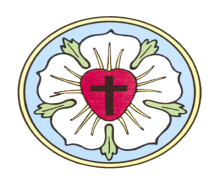       Tel: 351-0522      bpkollegium@lutheran.hu      honlap címe: evangkoli-rozsaktere.hu                Újrajelentkezők Felvételi adatlapjaBeadási határidő: 2019. május 2.Kérem gyermekem, ____________________________________________ felvételét az Evangélikus Középiskolai Kollégiumba a 20___/20___. tanévre.Kérjük, hogy az adatlapot nyomtatott nagybetűvel, olvashatóan töltsék ki! A tanuló születési helye*:…………………………………. ideje*: ……………………………..... Oktatási azonosító száma*                                   TAJ száma*   Személyi igazolvány száma*:……………………………………………………………………….Lakcíme*:  ……………….................................................................................... Megye*:……………………………………………………………………………………………...Állampolgársága *:........................................... Vallása*:………………………………………….                           Telefon *: ………………………… e-mail * ------------------------- @--------------------------------Anyja leánykori neve*:……………………………………………………………………………...Anyja jelenlegi neve*:……………………………………………………………………………….Iskolai végzettsége*:………………………………Foglalkozása:………………………………….Telefon*:…………………………   e-mail*  __________________@ _____________________Apja neve*:…………………………………………………………………………………………..Telefon*:…………………………   e-mail* __________________@_______________________Iskolai végzettsége*:……………………………Foglalkozása……………………………………Iskolájának neve*:………………………………………………………Évf/osztály*:……………. Osztályfőnök neve:……………………………… Telefonszáma:…………………………………e-mail*  __________________@ _____________________Művészeti iskolájának neve:………………………………………………………………………… Ha érettségizett, írjon a négyzetbe egy É betűt! Kinek a nevére kéri az értesítéseket?................................................................................................... *A csillaggal jelölt rész kitöltése kötelező!Budapest, 20…………………………………………	_____________________________		______________________________			diák						szülő